Семейная клиника «Наш доктор»Ростов-на-Дону ул. Ленина д.63,   www.nashdoctor-rostov.ru                контактные данные: (863)301 33 32, (863)245 98 59, (863)245 93 25, info@nahdoctor-rostov.ruООО Медицинская фирма Семейная клиника «Наш доктор», лицензия ЛО-61-01-005256 от «08» июня 2016Правила подготовки к диагностическим исследованиям в ООО Медицинская фирма Семейная клиника «Наш доктор»Анализ крови.Для исследования крови более всего подходят утренние часы. Для большинства исследований кровь берется строго натощак. Кофе, чай и сок — это тоже еда, Можно пить водуРекомендуются следующие промежутки времени после последнего приема пищи:для общего анализа крови не менее 3-х часов;для биохимического анализа крови желательно не есть 12-14 часов (но не менее 8 часов). За 2 дня до обследования необходимо отказаться от алкоголя, жирной и жареной пищи. За 1-2 часа до забора крови не курить.Перед исследованием крови следует максимально снизить физические нагрузки. Исключить бег. подъем по лестнице. Избегать эмоционального возбуждения. Минут 10-15 нужно отдохнуть. расслабиться и успокоиться.Нельзя сдавать кровь сразу после физиотерапевтических процедур, ультразвукового и рентгенологического исследования, массажа и рефлексотерапии.Перед гормональным исследованием крови у женщин репродуктивного возраста следует придерживаться рекомендаций лечащего врача о дне менструального цикла, в который необходимо сдать кровь, так как на результат анализа влияют физиологические факторы фазы менструального цикла.Перед сдачей крови необходимо успокоиться, чтобы избежать немотивированного выброса в кровь гормонов и увеличение их показателя. Для сдачи крови на вирусные гепатиты желательно за 2 дня до исследования исключить из рациона цитрусовые, оранжевые фрукты и овощи.Анализ мочи.Обшек.линический анализ мочи:Собирается только утренняя моча, взятая в середине мочеиспускания. Сбор мочи производился сразу после подъема с постели, до приема утреннего кофе или чая. Перед сбором анализа мочи проводится тщательный туалет наружных половых органов. В специальный контейнер с крышкой собирают 1 О мл мочи, снабжают направлением. Собранную мочу сразу направляют в лабораторию. Хранение мочи в холодильнике допускается при t 2-4 С, но не более 1,5 часов. Женщинам нельзя сдавать мочу во время менструации.Сбор суточной мочи:собирает мочу в течение 24 часов при обычном питьевом режиме (около л в сутки). Утром в 6-8 часов он освобождает мочевой пузырь и выливает эту порцию. Затем в течение суток собирает всю мочу в чистый широкогорлый сосуд из темного стекла с крышкой емкостью не менее 2 л. Последняя порция берется в то же время, когда накануне был начат сбор. Отмечается время начала и конца сбора. Емкость хранится в прохладном месте (лучше в холодильнике на нижней полке), замерзание не допускается. По окончании сбора мочи измеряется её объем. мочу тщательно взбалтывают и отливают 50-100 мл в специальный контейнер, в котором она будет доставлена в лабораторию. Обязательно указывают объем суточной мочи.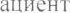 Сбор мочи для исследования по Нечипоренко (выявление скрытого воспалительного процесса):утром натощак собирают l() мл утренней мочи, взятой в середине мочеиспускания в специальный лабораторный контейнер.Сбор мочи для исследования по Зимницкому (пациент учитывает количество выпитой жидкости за сутки):После опорожнения мочевого пузыря в б часов утра через каждые З часа в течение суток собирают мочу в отдельные емкости, на которых указывает время сбора или номер порции. всего 8 порций. порция с 6.00 до 9.00, 2 порция — с 9.00 до 12.00, З порция - с 12.00 до15.0(), 4 порция —с 15.00 до 18.00, 5 порция — с 18.00 до 21.00, б порция —с 21.00 до 24.00, 7 порция — с 24.00 до 3.00, 8 порция — с 3.00 до 6.00 часов, Все собранное количество мочи в 8 специальных контейнерах доставляется в лабораторию. В сопроводительной обязательно указать объем суточной мочи.Сбор мочи для микробиологического исследования (посев мочи):утренняя моча собирается в стерильный лабораторный контейнер с крышкой. Первые 15 мл мочи для анализа не используются, берпся последующие 5- 10 мл, Собранная моча доставляется в лабораторию в течение 1,5 — 2 часов после сбора. Допускается хранение мочи в холодильнике, но не более 3-4 часов. Сбор мочи проводится до начала медикаментозного лечения. Если нужно оценить эффект проведенной терапии, то посев мочи производится по окончании курса лечения.Анализ кала.За 2-3 дня до исследования избегать приема лекарственных препаратов, меняющих характер кала и вызывающих функциональные нарушения желудочно-кишечного тракта. Нельзя исследовать кал после клизмы, применения ректальных свечей, приема слабительных или красящих веществ, а также пилокарпина, препаратов железа, висмута, бария и др. Кал не должен содержать посторонних примесей, таких как моча, дезинфицирующие вещества и др. Нужно подготовить чистую емкость для кала. Содержимое утреннего кала из 3-х точек собирается в контейнер и доставляется в лабораторию в течение 2-х часов.Анализ кала на выявление глистных инвазии.В течении двух дней больной не должен употреблять в пищу жесткую, плохо перевариваемую пищу - семечки, орехи, сырые овощи и фрукты со шкуркой, а также сорбенты — активированный уголь и прочее, а также грибы!Анализы в гинекологии, урологии.Для женщин:нельзя мочиться в течение 3-х Часов до сдачи анализа (мазок, посев);  не рекомендуется вступать в половой контакт за 36 часов, тем более с использованием противозачаточных средств, которые могп исказить результат, так как обладают антибактериальным действием;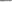 — накануне нельзя подмываться антибактериальным мылом и спринцеваться; — нельзя применять антибиотики внутрь; — нельзя сдавать анализы во время менструации.Для мужчин:нельзя ходить в туалет за З часа до сдачи анализа;— нельзя принимать внутрь уросептики, антибиотики;  применять наружно растворы, обладающие дезинфицирующим действием, мыло с антибактериальным действием: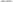 не рекомендуется вступать в половой контакт за 36 часов ло сдачи анализов.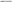 Анализ мокроты: анализ собирается в стерильный лабораторный кон гейнер: перед сбором мокроты необходимо почистить зубы, прополоскать рот и горло: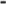 Ультразвуковые исследования.Подготовка к УЗИ брюшной полости:	За 2-3 дня „-ю обследования рекомендх•ется перейпг на оссшлаковхло дне 1 х. 	1 ъ израстительнои клетчаткои. цельное молоко. черный хлео. ообовые. газированные паг ки. а также высококолорийные кондитерские изделия — пирожные. торты): Пациентам. имеющим проблемы с ЖКТ (запоры) целесообразно в течение этого промежутка времени принимать ферментные препараты и энтеросорбент  Фестал, активированный уголь, эспумизан по таблетке  З раза в день, которые помогут уменьшить проявления метеоризма: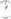  УЗИ органов брюшной полости необходимо проводил натощак, если исследование невозможно провести утром, допускается легкий завтрак: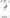 Если Вы принимаете лекарственные средства, предупредите об этом врача :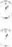 Нельзя проводить исследование после гастро- колоноскопии, рентгеновских исследований органов ЖКТ. Подготовка к УЗИ органов малого таза ( мочевой пузырь, матка, придатки женщин)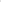  Исследование проводится при полном мочевом пузыре. Необходимо до исследования в течение 3-4 часов и выпить 1 л негазированной  воды за 1 час до процедуры.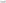 Для трансвагинального УЗИ (ТВС) специальная подготовка не требуется. В случае, если у пациента проблемы с  ЖКТ — необходимо провести очистительную клизму. 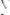 Подготовка к УЗИ мочевого пузыря и простаты Исследование проводится при полном мочевом пузыре. поэтому необходимо не мочиться до исследования в течение 3-4 часов и выпить л негазированной жидкости за 1 час до процедуры.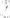  Перед трансректальным исследовании простаты (ТРУЗП ) необходимо сделать очистительную клизму. Подготовка к УЗИ молочных желез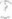  Исследование молочных желез желательно проводить в первые 7-10 дней менструального цикла (1 фаза никла).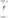 Подготовка к УЗИ поясничного отдела позвоночника: Исследование проводится строго натощак после 4-х часового, голодания.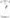 За два дня обеспечить бесшлаковую диету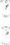 Очистительная клизма накануне вечером и утром, непосредственно в день исследованияУЗИ щитовидной железы. лимфатических узлов и почек — не требуют специальной подготовки пациента.ЭКГ см:для ЭКГ по методу Холтера не требуется серьезной подготовки. В некоторых случаях предварительно выполняется кардиограмма. Мужчинам, имеютпи.м волосяной покров па груди, рекомендуется сбрить волосы, так как электроды холтеровского регистрагора устанавливаются на груди. Это условие необходимо для полчения информативной и качественной записи ЭКГ. На теле должно быть нижнее белье- майка, на коморой располагается сумка с регистратором.Биохимия.Кровь необходимо сдавать после 12-14 часового голодания. За две недели до исследования необходимо отменить препараты, понижающие уровень липидов в крови, если не ставится цель определить гиполипидемический эффект терапии этими препаратами. За 1-2 дня до исследования необходимо соблюдать диету: отказаться от употребления богатой пх:ринами пищи - печени, почек, а также максимально ограничить в рационе мясо. рыбу, кофе. чай. Противопоказаны интенсивные физические нагрузки.При сдаче крови на глюкозу (в дополнение к основным требованиям подготовки к анализам) нельзя чистить зубы и жевать резинку, а утренний чай/кофс (даже несладкий) запрещен. Утренняя чашка кофе кардинально изменит показатели глюкозы. Также на них повлияют контрацептивы, мочегонные средства и другие лекарства.Глюкозотолерантный тест.Проводится только при наличии предварительных результатов определения глюкозы натощак, без нагрузки. Содержание глюкозы в плазме крови определяют натощак в течение двух часов после нагрузки глюкозой.Необходимо в течение трех дней до исследования соблюдать обычный режим питания (с содержанием углеводов > 125-150 г в сутки) и придерживаться привычных физических нагрузок. Исследование проводится утром натощак после ночного голодания в течение [0-[4 часов (в это время нельзя курить и принимать алкоголь).Во время проведения исследования пациент должен спокойно лежать или сидеть, не курить, не переохлаждаться и не заниматься физической работой.Не рекомендуется проводить исследование после и во время стрессовых воздействий. после операций и родов, при воспалительных процессах, алкогольном циррозе печени. гепатитах. во время менструаций, при заболеваниях )ККТ с нарушением всасывания глюкозы.Перед проведением теста необходимо исключить лечебные процедуры и прием лекарств (адреналина, глюкокортикоидов, контрацептивов, кофеина, мочегонных тиазидного ряда. психотропных средств и антидепрессантов).При концентрации глюкозы 6.7 ммоль/л и более тест считается положительн ым. в этом случае проводят стандартный 2-х часовой пероральный глюкозотолерагтлмый тест. Эта методика позволяет выявить с точностью до 98 0/0 женщин с сахарным диабетом. Перел исследованием необходимо исключить прием препаратов: дапсона. метиллопы. сульфасалазина, эстрогенов, пероральньтх контрацептивов, тамоксифена. андрогенов.Гормоны.Кровь на гормональные исследования необходимо сдавать натощак в утренние часы. При отсутствии такой возможности, на некоторые гормоны кровь можно сдавать спх:сля 4-5 часов после последнего приема пищи в дневные и вечерние часы (кроме тех исследований. на которые кровь необходимо сдавать срого в утренние часы). За 1-2 дня до сдачи анализов исключить из рациона продукты с высоким содержанием жиров, последний прием пиши не должен быть обильным. За I день до исследования необходим психоэмоциональный и физический комфорт (спокойное состояние без перегревания и переохлаждения).Гормоны щитовидной железы.При первичной проверке уровня тиреоидных гормонов отменить препараты. влияющие на функцию щитовидной железы за 2-4 недели до исследования. При контроле лечения исключить прием препаратов в день исследования и обязательно отметить это в направительном бланке (отметить также и информацию о приеме других лекарств аспирина, транквилизаторов, кортикостероидов, пероральньгх контрацептивов). Сдав:тгь кровь можно не зависимо от дня менстрхрального цикла.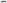 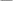 ЛГ. ФСГ. Эстрадиол. Прогестерон. 17-()Н - прогестерон. ДГА — сульфат Теслостерон. Пролактин.У женщин репродуктивного возраста на результаты гормональных исследований влияют физиологические факторы, связанные со стадией менструального цикла, Во время обследования на половые гормоны следует указать фазу менструального цикла. Гормоны репродуктивной системы необходимо сдавать строго по дням цикла: на 2-4 день ()МЦ или 21-23дни ОМЦ. Антимюллеров гормон (AN1WMlS), Ингибин ВЖенщинам исследование проводят на 2-4 день цикла. За З дня до взятия крови исключить интенсивные спортивные тренировки, исследование не следует проводить во время любых острых заболеваний. За час до взятия крови не курить.Адреналин. Норадреналин.За 8 дней до исследования, исключить лекарственные препараты: салицилаты, в-блокаторы. За 1 день до исследования необходимо воздержаться от тяжелой физической исключить алкоголь, кофе. чай, витамины группы В, бананы,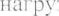 Ренин. Ангиотензин.Перед исследованием исключить прием эстрогенов (за 1-2 мес.), диуретиков (за З недели). гипотензивных препаратов (за 1 неделю). Взятие крови осуществлять в положении сидя или стоя. АльдостеронПо согласованию с врачом, за 8 дней до исследования отменить гипотензивные средства, в- блокаторы. слабительные. кортикостероиды. личрелмки. антидепрессанты. За З недели до исследования отменить антагонисты альдостерона.АКТГ. Кортизол.В связи с тем, что АКТГ и кортизол являются гормонами стресса, перед процелх:рой сдачи крови необходимо в течение 20 минут успокоиться и расслабиться. так как любой стресс вызывает немотивированный выброс этих гормонов в кровь. что повлечет данного показателя. Уровень этих гормонов циклически изменяется в течен мс суток. поэтому наиболее информативны результаты исследований, проведенных утром ло 9 часов.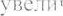 Инсулин. С — пептид.Кровь сдавать строго в утренние часы.Гастрин 17. Гастрин-17 стимулированный. Пепсиноген 1. Пепсиноген П. Н. Pvlori lgG.Кровь на исследование необходимо сдавать строго натощак после 12-часового голодания. За 1 неделю до проведения исследования воздержаться от приема лекарственных средств, влияющих на желудочную секрецию.За день до проведения исследования воздержаться от приема медикаментов. нейтрализующих соляную кислоту, секретируемую желудком.Если возникают трудности с отменой лекарств, обязательно сообщить об этом лечащему врачу. За З часа до сдачи крови воздержаться от курения.Онкомаркеры.ПСА (общий, свободный). АФП. СА — 125. СА 15.3.Кровь сдается в утренние часы натощак (или в дневные и вечерние часы. спустя 4-5 часов после последнего приема пищи). За 1-2 дня до исследования исключить из рациона продукты с высоким содержанием жиров. После биопсии предстательной железы и массажа простаты кровь для определения ПСА можно сдавать не ранее чем через 2 недели. Пост хирургический уровень ПСА определяется не ранее чем через 6 недель после вмешательства.Исследование крови на наличие инфекций. TORCH - комплексКровь сдается в утренние часы натощак (или в дневные и вечерние часы, СГ1\'слм 4-5 часов после последнего приема пищи). За 1-2 дня до исследования исключить из рациона продукты с высоким содержанием жиров. Перед сдачей крови на вирусные гепатиты за 2 дня ло исследования желательно исключить из рациона цитрусовые, оранжевые фрукты и овощи.Результаты исследований на наличие инфекций зависят от периода инфицирования и состояния иммунной системы, поэтому отрицательный результат полностью не исключает инфекции. На раннем этапе заболевания происходит сероконверсия (отсутствие антител в острый период заболевания). В сомнительных случаях целесообразно провести повторный анализ спустя 3-5 дней. Исследование крови на наличие антител класса IgM к возбудителям инфекций следует проводить не ранее 5-7 дня с момента заболевания. а антител классов 12(G. IgA не ранее 10-14 дня. Это связано со сроками выработки антител иммунной системой и появлением их в крови в диагностическом титре.